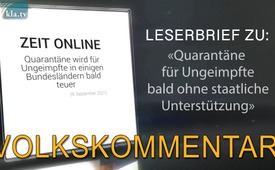 LÆSERBREV om: "Karantæne for de uvaccinerede snart uden statsstøtte".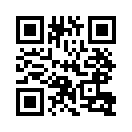 LÆSERBREV om: "Karantæne for uvaccinerede snart uden statslig støtte".
Den 9. september 2021 rapporterede DIE ZEIT og andre medier, at nogle delstater straks ville begynde at nægte statslig støtte til personer uden vaccination i tilfælde af en beordret karantæne i tilfælde af indtægtstab. Sundhedsminister Spahn støtter dette forslag. Forfatteren af et læserbrev ser et potentiale for mere i denne holdning. Seriøsitet eller ironi? -Beslut selv! [læs mere]LÆSERBREV om: "Karantæne for de uvaccinerede snart uden statsstøtte"

Den 9. september 2021 rapporterede DIE ZEIT og andre medier, at nogle delstater straks ville begynde at nægte statslig støtte til personer uden vaccination i tilfælde af en beordret karantæne i tilfælde af tabt indtægt. Sundhedsminister Spahn støtter dette forslag. "Han kan ikke se" - ifølge ZEIT - "at andre skal betale i det lange løb, hvis folk ikke bliver vaccineret på trods af tilstrækkelige vacciner i Tyskland."
Kla.TV fik tilsendt et læserbrev om dette, som blev offentliggjort på ZEIT Online og sendt til sundhedsminister Spahn:

"Kære hr. Spahn, kære ministerpræsidenter i Baden-Württemberg, Rheinland-Pfalz, Hessen, Mecklenburg-Vorpommern og Bayern,

Jeg lykønsker Dem med dette skridt, der burde have været taget for længe siden, til at overføre risikoen og omkostningerne ved COVID til dem, der er villige til at lade sig vaccinere. 
Jeg har i årevis været af den opfattelse, at dette princip om, at forureneren betaler ansvaret, skal gennemføres i sundhedsvæsenet.Som du sikkert ved, er de største omkostningsdrivere i sundhedssystemet hovedsageligt konsekvenserne af fedme og usund livsstil. 
Derfor foreslår jeg som et første skridt, at behandlinger og medicin mod type II-diabetes, hofte-, knæ- og fodoperationer for overvægtige mennesker og tumoroperationer for rygere og kødspisere ikke længere skal betales af den lovpligtige sygesikring. Disse mennesker belaster sundhedssystemet på ryggen af de fornuftige og moderate mennesker, ligesom de, der ønsker at blive vaccineret, nu nærmest bringer sundhedssystemet til at gå i stå. Desuden bør et sukkerforbrug på mere end 10 kg sukker om året medføre, at tandplejen ophører med at yde tandpleje. Det er nok med denne elendige frivillighed, som alle skal lide under! 
Den nødvendige overvågning kan let gennemføres ved at samle allerede eksisterende data, f.eks. fra Deutschland Card eller Payback, og integrere dem i et socialt pointsystem som i Kina. Du kan helt sikkert få styr på de nødvendige lovgivningsmæssige ændringer. 
Det ville være bedst at koble afstemningen sammen med den næste forordning om dyrebeskyttelse. Jeg er sikker på, at det nuværende etiske råd heller ikke vil have noget imod det."fra sl.Kilder:TID ONLINE:
Karantæne bliver snart dyrt for uvaccinerede i nogle tyske delstater( 09.09.21)
https://www.zeit.de/politik/deutschland/2021-09/corona-pandemie-quarantaene-ungeimpfte-kostenDette kan også interessere dig:#vaccination-da - www.kla.tv/vaccination-da

#Sundhedsmedicin-da - www.kla.tv/Sundhedsmedicin-daKla.TV - De andre nyheder ... gratis - uafhængige - ucensurerede ...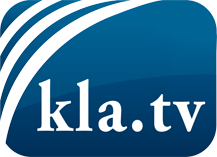 hvad medierne ikke bør tie stille om ...Lidt hørt - af folket, for folket! ...regular News at www.kla.tv/daHold dig opdateret - det er det hele værd!Gratis tilmelding til vores e-mail-nyhedsbrev her: www.kla.tv/abo-enSikkerhedsrådgivning:Desværre bliver modstemmer censureret og undertrykt mere og mere. Så længe vi ikke rapporterer i overensstemmelse med de korporative mediers ideologi og interesser, er vi konstant i fare for, at der vil blive fundet undskyldninger for at lukke eller skade Kla.TV.Så tilmeld dig et internetuafhængigt netværk i dag! Klik her: www.kla.tv/vernetzung&lang=daLicens:    Creative Commons-licens med tilskrivning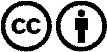 Spredning og gengivelse er tilladt, hvis Kla.TV med kildeangivelse. Intet indhold må præsenteres uden for sammenhæng.
Statsfinansierede institutioner må ikke anvende den uden skriftlig tilladelse fra Kla.TV. Overtrædelse vil blive retsligt forfulgt.